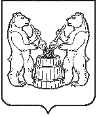 АДМИНИСТРАЦИЯУСТЬЯНСКОГО МУНИЦИПАЛЬНОГО ОКРУГААРХАНГЕЛЬСКОЙ ОБЛАСТИПОСТАНОВЛЕНИЕот 20 декабря 2023 года № 3072р.п. ОктябрьскийО внесении изменений в административный регламент предоставления муниципальной услуги по предоставлению земельных участков, находящихся в муниципальной собственности Устьянского муниципального округа Архангельской области и государственная собственность на которые не разграничена, распоряжение которыми относится к компетенции органа местного самоуправления на территории Устьянского муниципального округа Архангельской области В соответствии с пунктом 2 статьи 3.3 Федерального закона от 25 октября 2001 года № 137 – ФЗ «О введении в действие Земельного кодекса Российской Федерации», на основании протеста прокуратуры Устьянского района от 01 ноября 2023 года № 7-01-2023, администрация Устьянского муниципального округа Архангельской области ПОСТАНОВЛЯЕТ:1. Внести в административный регламент предоставления муниципальной услуги по предоставлению земельных участков, находящихся в муниципальной собственности Устьянского муниципального округа Архангельской области и государственная собственность на которые не разграничена, распоряжение которыми относится к компетенции органа местного самоуправления на территории Устьянского муниципального округа Архангельской области, утвержденный постановлением администрации Устьянского муниципального округа Архангельской области, от 28 марта 2023 года № 547, следующие изменения:- подпункт 4 пункта 102 административного регламента изложить в следующей редакции:«4) земельного участка гражданину по истечении пяти лет со дня предоставления ему земельного участка в безвозмездное пользование в соответствии с подпунктом 7 пункта 2 статьи 39.10 Земельного Кодекса РФ при условии, что этот гражданин использовал такой земельный участок в указанный период в соответствии с его целевым назначением и установленным разрешенным использованием и работал по основному месту работы в муниципальном образовании, определенном законом субъекта Российской Федерации, и по профессии, специальности, которые определены законом субъекта Российской Федерации;».- подпункт 9 пункта 103 главы 3.3 административного регламента изложить в следующей редакции:«9) земельного участка, на котором расположены здания, сооружения, собственникам зданий, сооружений, помещений в них и (или) лицам, которым здания, сооружения, находящиеся в государственной или муниципальной собственности, предоставлены в аренду, на праве хозяйственного ведения или в случаях, предусмотренных статьей 39.20 Земельного Кодекса РФ, на праве оперативного управления;».- подпункт 11 пункта 103 главы 3.3 административного регламента изложить в следующей редакции:«11) земельного участка, находящегося в постоянном (бессрочном) пользовании юридических лиц, этим землепользователям, за исключением юридических лиц, указанных в пункте 2 статьи 39.9 Земельного Кодекса РФ, или в постоянном (бессрочном) пользовании, пожизненном наследуемом владении физических лиц в случае, если такой земельный участок был им предоставлен до дня введения в действие Земельного Кодекса РФ и при этом такой земельный участок не может находиться в частной собственности;».- подпункт 20 пункта 103 главы 3.3 административного регламента изложить в следующей редакции:«20) земельного участка, необходимого для осуществления пользования недрами, недропользователю;».- подпункт 22 пункта 103 главы 3.3 административного регламента изложить в следующей редакции:«22) земельного участка, расположенного в границах особой экономической зоны любого типа или на прилегающей к ней территории, для строительства и (или) реконструкции объектов инженерной, транспортной, социальной, инновационной и иных инфраструктур этой особой экономической зоны лицу, с которым уполномоченным Правительством Российской Федерации федеральным органом исполнительной власти, либо органом исполнительной власти субъекта Российской Федерации, либо управляющей компанией в случае принятия уполномоченным Правительством Российской Федерации федеральным органом исполнительной власти решения о привлечении управляющей компании к управлению особой экономической зоной при передаче им полномочий в соответствии с Федеральным законом от 22 июля 2005 года N 116-ФЗ "Об особых экономических зонах в Российской Федерации" заключено соглашение о взаимодействии в сфере развития инфраструктуры особой экономической зоны;».- пункт 103 главы 3.3 административного регламента дополнить подпунктом 37:«37) земельного участка, предназначенного для размещения объектов Единой системы газоснабжения, организации, являющейся в соответствии с Федеральным законом от 31 марта 1999 года N 69-ФЗ "О газоснабжении в Российской Федерации" собственником такой системы, в том числе в случае, если земельный участок предназначен для осуществления пользования недрами.».- пункт 116 главы 3.5 административного регламента дополнить подпунктами 4.1 и 4.2:«4.1) религиозным организациям на срок до сорока девяти лет при условии, что на указанных земельных участках расположены здания, сооружения религиозного или благотворительного назначения, принадлежащие им на праве собственности, в случае, если указанные земельные участки ограничены в обороте и (или) не могут быть предоставлены данным религиозным организациям в собственность;».«4.2) некоммерческим организациям при условии, что на указанных земельных участках расположены принадлежащие им на праве безвозмездного пользования и находящиеся в государственной или муниципальной собственности здания, сооружения, на срок до прекращения прав на такие здания, сооружения;».- подпункт 8 пункта 116 главы 3.5 административного регламента изложить в следующей редакции:«8) для индивидуального жилищного строительства или ведения личного подсобного хозяйства в муниципальных образованиях, определенных законом Архангельской области, гражданам, которые работают по основному месту работы в таких муниципальных образованиях по профессиям, специальностям, установленным законом Архангельской области, на срок не более чем шесть лет. Законом Архангельской области может быть предусмотрено, что такие граждане должны состоять на учете в качестве нуждающихся в жилых помещениях или иметь основания для постановки на данный учет, а также требование об отсутствии у таких граждан права собственности на иные земельные участки, предоставленные для индивидуального жилищного строительства или ведения личного подсобного хозяйства в данном муниципальном образовании;».2. Настоящее постановление вступает в силу после его официального опубликования.Исполняющий обязанности главы Устьянского муниципального округа                            Н.С. Филимонова